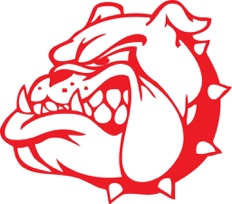 2018 Coahoma Cross CountryAugust 25th – Tall City Invitational – Midland – HS and JHSeptember 1st – Andrews Cross Country Relay Invitational – Andrews -                  H                                                                                                HS OnlySeptember 8th – HSU Cowboy Invitational – Abilene – HS and JH September 15th – Western Texas Invitational – Snyder – HS and JH September 22nd – LISD Invitational – Lubbock – HS OnlySeptember 29th – OpenOctober 6th – O’Donnell Invitational – Lamesa HS and JHOctober 9th – 12th – District Meet – Date and Location TBDOctober 22nd – Regional Meet – Lubbock – HS OnlyNovember 3rd – State Meet – Old Settlers Park Round Rock – HS OnlyCoach – John-Michael LeggettAthletic Director – Chris Joslin BFND